Задача №1   Компания продала в кредит 23 октября отчетного года продукцию с оформлением простого векселя по схеме обыкновенных процентов с точным числом дней. Процентная ставка за пользование кредитом 9,75%.Определите стоимость векселя в момент оформления, если срок погашения 23 мая следующего года, дисконтная ставка банка 12,32% и корпорация при учёте векселя 1 февраля следующего года получила 5,637 млн.рублей.Решение: Определим время с момента оформления до момента погашения векселя:t = 9+30+31+31+28+31+30+22=212 дней.Определим время с момента оформления до момента учёта векселя  :С 23 октября по 31 октября прошло 9 днейС 1 ноября по 30 ноября прошло 30 днейС 1 декабря по 31 декабря прошел 31 деньС 1 января по 31 января прошел 31день, следовательно время с момента оформления до момента учета векселя равно: tᵤ=9+30+31+31=101 день. Определим будущую стоимость векселя к погашению:Р2=FV*(1-rb*(t-tᵤ)/T),отсюда FV=P2/(1-rb*(t-tᵤ)/T)FV=5637000/(1-0,1232*(212-101)/360)=5859586 руб.Определим стоимость векселя в момент оформления:FV=PV*(1+r*t/T), отсюда PV=FV/(1+r*t/T)PV=5859586/(1+0,0975*212/360)=5541416 руб.Ответ : номинальная стоимость векселя 5541416 руб.                                           Задача №2. Фирма  реализовала товар в кредит с оформлением простого векселя номинальной стоимостью 3,24 млн. рублей, выпущенный в обращение 2 октября 2012 года по схеме обыкновенных процентов с точным числом дней, со сроком погашения 12 января 2013 года, процентной ставкой за кредит 17,5%. Через 60 дней векселедержатель обратился в банк для проведения операции по учету векселя. Банк предложил учесть вексель по дисконтной ставке равной 21,25%. Определите сумму полученную фирмой и сколько получит средств банк в результате данной операции?Решение:Определим время с момента оформления до момента погашения векселя:
t = 29 + 30 + 31 + 12 = 102 дня.Определим будущую стоимость векселя к погашению:
FV = 3 240 000 * (1 + 0,175 * 102 / 360) = 3 400 650 рублей.Определим срочную стоимость векселя в момент учета банком:
Р1 = 3 240 000 * (1 + 0,175 * 60 / 360) = 3 334 500 рублей.Рассчитаем предлагаемую банком сумму:
Р2 = 3 400 650 * (1 - 0,2125 * (102 - 60) / 360) = 3 316 342 рубля.Банк заработает на этой сделке:
Пр = 3 400 650 - 3 316 342 = 84 308 рублей.Ответ. Банк предложит за вексель 3 316 342 рубля и получит при погашении векселя 84 308 рублей.Задача № 3Вклад в сумме 300 000 руб положен в банк на год с ежемесячным начислением сложных процентов. Годовая ставка по вкладам – 9%. Уровень инфляции за месяц – 0.6%. Определить: а) сумму вклада с процентами (FV), (S)б) индекс инфляции за 12 месяцев (In),в) сумму вклада с процентами с точки зрения её покупательной способности (Kr), (Pr)г) реальный доход вкладчика с точки зрения покупательной способности (d).(D)Решение:а) Сумму вклада рассчитаем по формуле наращения по сложным процентам:                                                      (1.3)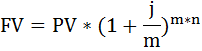 где FV – наращенная сумма вклада,PV – настоящая стоимость денег,n – срок операции,m – число раз начисления процентов в году,j – годовая (номинальная) ставка, выраженная десятичной дробью,j/m – процентная ставка за периодFV = 300000 * (1 + 0,09 / 12)12*1 = 328142,07 руб. б) Индекс инфляции за 12 месяцев найдём по формуле:In = (1 + 0,006)12 = 1,074в) Сумму вклада с процентами с точки зрения её покупательной способности (Kr) найдём как отношение наращенной суммы вклада (FV) к индексу инфляции (In):Kr = FV / In = 328142,07 / 1,074= 305532,65 руб.г) Реальный доход вкладчика с точки зрения покупательной способности (d) вычислим так:d = Kr – PV = 305532,65 – 300000 = 5532,65 руб. (доход).Задача №4 (расчет потребности в кредите)Определите потребность в кредите для формирования оборотных не денежных активов на конец планируемого периода.Исходные данные:Планируемые остатки активов: зданий и сооружений – 2000 тыс. руб.;материалов – 300 тыс. руб.;незавершенного производства – 100 тыс. руб.;готовой продукции – 80 тыс. руб.;дебиторской задолженности – 40 тыс. руб.Фактическое наличие собственных оборотных активов на начало планируемого периода – 350 тыс. руб.Ожидаемая кредиторская задолженность по налогам, оплате труда, материалам – 100 тыс. руб.Планируемая нераспределенная прибыль: на капиталовложения – 200 тыс. руб.;на увеличение собственных оборотных средств – 50 тыс. руб.Решение :1. Рассчитываем потребность в средствах, требуемых для формирования необходимого объема оборотных не денежных активов. Для этого складываем планируемую стоимость материалов (300 тыс. руб.), незавершенного производства (100 тыс. руб.), готовой продукции (80 тыс. руб.) и дебиторской задолженности (40 тыс. руб.). Потребность в средствах для формирования оборотных не денежных активов составляет:П=300+100+80+40=520 тыс. руб.2. Рассчитываем величину источников формирования оборотных активов предприятия. Эта величина включает:имеющиеся на начало года собственные оборотные средства (350 тыс. руб.);величину пополнения собственных оборотных средств за счет полученной в течение года прибыли (50 тыс. руб.);величину кредиторской задолженности, которая наравне с собственными оборотными средствами может использоваться для финансирования потребности в оборотных средствах (100 тыс. руб.).Итак, имеющиеся источники формирования неденежных оборотных средств составляют:И=350+100+50=500 тыс. руб.3. Имеющихся источников (500 тыс. руб.) не достаточно для финансирования потребности в неденежных оборотных средствах (520 тыс. руб.). Следовательно, потребность в кредите составляет:К=П-И=520-500=20 тыс. руб.          Задача № 5.    Организация  заключает трастовый договор с банком. По условиям договора в траст отдается денежная сумма 28 млн. руб. Доход банка  по операциям с привлеченными средствами составляет 400 тыс. руб. в месяц. Комиссионные управляющему – 15% дохода. Положив 28 млн. руб. в банк на сберегательный депозит, организация  получит 10% годовых. Выгодно ли заключать данный трастовый договор?Решение:Годовой доход по трастовому договору:400 000 * 12 месяцев = 4 800 000 руб.Годовой доход по трасту управляющего:400 000 * 12 месяцев * 0,15 = 720 000 руб.Годовой доход по трасту бенефициара (доверителя):4800 000 – 720 000 = 4080 000  руб.Годовой доход по депозиту:28 000 000 * 0,1 = 2800 000 руб.Определим, выгоден ли траст:4080000:2800000*100=145,7%    Таким образом, при вложении денег в траст доход будет  выше, чем при вложении в депозит.   Следовательно, заключать данный трастовый договор выгодно.Задача №6   На основании данных таблицы  выбрать наиболее выгодный вариант рискового вложения капитала.Таблица - Норма прибыли в зависимости от варианта вложения капитала Вероятность наступления ситуации А1 – 0,2; А2 – 0,3; ситуации А3 – 0,5.Решение:   Среднее ожидаемое значение нормы прибыли на вложенный капитал составляет:При  К1 – П=0,2*50+0,3*60+0,5*70=63%;При К2 – П=0,2*40+0,3*20+0,5*20=24%;При К3 – П=0,2*30+0,3*40+0,5*50=43%Выбираем вариант вложения капитала К1 как обеспечивающий наибольшую норму прибыли на вложенный капитал – 63%.Вариант вложения капиталаНорма прибыли по хозяйственной ситуации, %Норма прибыли по хозяйственной ситуации, %Норма прибыли по хозяйственной ситуации, %Норма прибыли по хозяйственной ситуации, %Вариант вложения капиталаА1А2А2А3К150607070К240202020К330405050